TOREK, 5. 5.MATEMATIKASkupaj preglejte pisno preverjanje. Učenec ga ob vrnitvi prinese v šolo.ŠTEVILA 11, 12, 13, 14, 15 – konkretno        SLOVENŠČINAČESTITKASPOZNAVANJE OKOLJAPisno preverjanje znanja – učenec rešuje naloge na listih. Rešitve skupaj preglejta (ob vrnitvi v šolo jih učenec prinese s seboj).GLASBENA UMETNOSTPesem: PIKA POKA POD GORO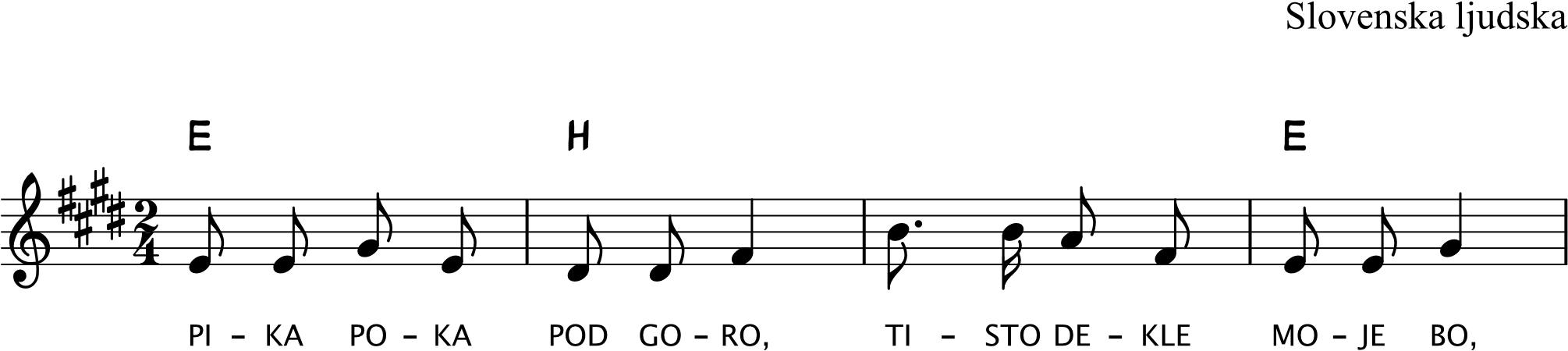 Števila do 10Poveste število, učenci na vaš znak dvigne ustrezno število prstov (7, 3, 9, 6 …).Števila do 15 – konkretnoPalčke (slamice)Na mizo položite 10 palčk (slamic). Učenec oceni število palčk. Palčke prešteje in jih zvežete (gumica). Vprašate: Koliko palčk je v snopiču (butarici)? Dodate 1 palčko. Vprašate: Koliko palčk smo dodali? Koliko je vseh palčk skupaj?Ob palčke postavite kartonček z zapisanim številom 11. Število prebere.Link kockeUčenec dobi deset rdečih in pet modrih lego kock.Naročite, naj sestavi stolpec iz rdečih kock. Vprašate: Koliko kock je v stolpcu?Dodate eno modro kocko. Vprašate: Koliko kock sem dodal/a? Naročite, naj kocke prešteje in pove, koliko kock sta nastavila.- Grafični zapisV zvezek nariše vrsto z 10 rdečimi kvadratki (šablona) in en moder kvadratek v novi vrsti. Napiše število 11 in ga prebere.Števila do 15 pridobite tako, da učenec dodaja po 1 modro kocko, vi pa dodajate po eno palčko (slamico).Sproti nariše in napiše števila v zvezek -11, 12, 13, 14, 15 (kot pri zgornjem primeru).Dvajsetiček.Ogleda si dvajsetiček in ga primerja z desetičkom. Ugotovi, da je na dvajsetičku še ena vrsta z 10 krožci. Poudarite, da bo v prvo vrsto nastavljal/a rdeče krožce, v drugo vrsto pa modre krožce.NavodiloV prvo vrsto na dvajsetičku nastavi število 10.Dodaj 2 krožca. Vprašate: Koliko je rdečih krožcev? Koliko je modrih krožcev? Koliko je vseh krožcev skupaj?Poveste število, učenec nastavi krožce na dvajsetiček. SDZ 2 str. 80Naloga na rumenem poljuPreberete naslov.Ogleda si prikaz števila deset v belem okencu in v prvi vrsti. Pogovorita se.Ogleda si drugo vrsto in se pogovorita: Koliko je palčk? Koliko je krožcev na dvajsetičku? Katero število je to?Na enak način bere vse ostale vrste.Zapis števil v zvezekDogovorita se, kako bo pisal števila v zvezke – število zapišemo v en kvadratek (tako kot 10), med števili pa pusti en kvadratek prazen.Na papir(računalnik) napišete zaporedje števil od 10 do 15. Učenec bere števila od 10 do 15 naprej in nazaj.Števila prepiše v zvezke.Ne izbriši hiše                                                              _ _ _ _ _ _ _ _ Na papir narišete hišo. Poleg hiše narišete 8 črtic, kamor boste pisali ugotovljene črke.NavodiloV mislih imam besedo z osmimi črkami. Ugibaj, katere črke sestavljajo besedo. Za vsako napačno izrečeno črko, ki je ni v besedi, se bo zbrisala ena črta hiše. Če pravilno črko ugotoviš, jo napišem na ustrezno mesto na črtico.Učenec rešuje nalogo.Geslo: ČESTITKAČestitka- Vprašate: Ali si že kdaj prejel čestitke za svoj trud ali uspeh? Kdaj in komu izrečemo čestitko? Učenec pripoveduje o svojih doživetjih, izkušnjah.- Vprašamo:   Ali na tekmovanju vedno čestitamo le tistemu, ki dobi medaljo? Ali čestitamo vsakemu, ki se potrudi?SDZ 2, str. 34Preberete naslov. Učenec si ogleda ilustracijo Lili in Bineta. Preberete pogovor med njima.Vprašate: Ali je bila čestitka primerna?1. nalogaUčenec prebere znak.Preberete navodila.Učenec opazuje sliko.Vprašate:Kateri šport trenirajo otroci?Kateri deček je dosegal najboljši rezultat? Po čem sklepaš?Kdo je učencem čestital?Kaj misliš, kaj je izrekel trener dečku ob podelitvi medalje?Kako se mu je deček zahvalil?Učenec pove svoje mnenje o čestitki. Vprašate:Ali je deček kasneje čestital tudi sotekmovalcem? Kako jim je čestital?So se mu sotekmovalci zahvalili?Ali je deček prav ravnal, ko je čestital sotekmovalcem? Ali je bil vljuden? Zakaj? Tekmovalci se obnašajo športno. Pojasni, kaj to pomeni. Učenec pripoveduje o svojih izkušnjah. Vprašate: Ali ti je že kdo čestital? Kaj je rekel? Kako si se počutil? Ali si tudi ti že komu čestital? Kaj si naredil? Kaj si rekel? Ali so se ti zahvalili? Ali se tudi ti športno obnašaš? Preberete pogovor med Polono in Mijo.Igra vlog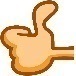 Učenec v igri vlog v paru z vami odigra prizor za osvojeno bralno značko. Opomnite ga na pravilnost čestitke: rokovanje z desno roko, primeren stisk roke, pogled v oči in primerna vsebina čestitke. Kdor čestitko prejme, se vljudno zahvali.Pesem: Pika poka pod goro Predvajate posnetek pesmi Pika poka pod goro, ki ga najdete na Lilibi.si. Pogovorita se o vsebini pesmi, npr. Koga opisuje pesem? Kakšna je deklica? Kdo pesmico poje? Kaj bi želel fant? Učenec se pesem nauči s pripevanjem (ob posnetku).